Publicado en Madrid el 16/11/2020 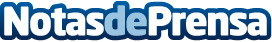 El CEF.- anuncia la I Convocatoria de Grupos de Investigación en ContabilidadEl objetivo es la generación de artículos de carácter científico en el campo de la información financiera y no financiera y en relación directa con el ámbito global de la contabilidad y la aplicación práctica a la realidad empresarialDatos de contacto:Luis Miguel Belda GarcíaDirección de Comunicación del Grupo Educativo CEF.- UDIMA619249228Nota de prensa publicada en: https://www.notasdeprensa.es/el-cef-anuncia-la-i-convocatoria-de-grupos-de Categorias: Finanzas Madrid Recursos humanos http://www.notasdeprensa.es